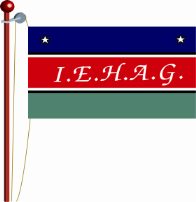 INSTITUCIÓN EDUCATIVA HECTOR ABAD GOMEZINSTITUCIÓN EDUCATIVA HECTOR ABAD GOMEZ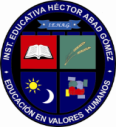 Proceso: CURRICULAR Código Nombre del Documento: Plan de mejoramientoNombre del Documento: Plan de mejoramientoVersión 01ASIGNATURA /AREAEducación religiosa GRADO:Sexto (caminar en secundaria)PERÍODOTres AÑO:2019NOMBRE DEL ESTUDIANTELOGROS /COMPETENCIAS: Afianzar comprensiones respecto a la fraternidad como un aspecto que estamos llamad@s a fortalecer en nuestras relaciones interpersonales. LOGROS /COMPETENCIAS: Afianzar comprensiones respecto a la fraternidad como un aspecto que estamos llamad@s a fortalecer en nuestras relaciones interpersonales. LOGROS /COMPETENCIAS: Afianzar comprensiones respecto a la fraternidad como un aspecto que estamos llamad@s a fortalecer en nuestras relaciones interpersonales. LOGROS /COMPETENCIAS: Afianzar comprensiones respecto a la fraternidad como un aspecto que estamos llamad@s a fortalecer en nuestras relaciones interpersonales. ACTIVIDADES PRÁCTICAS A DESARROLLAR: Lee el siguiente texto y escribe una reflexión de mínimo 10 renglones de extensión basada en el mismo. Erase una vez un maestro que hablaba a un grupo de gente y su mensaje resultaba tan maravilloso que todas las personas que estaban allí reunidas se sintieron conmovidas por sus palabras de amor. En medio de esa multitud, se encontraba un hombre  muy humilde y de gran corazón, que se sintió tan conmovido por las palabras del maestro que sintió la necesidad de invitarlo a su hogar.Cuando el maestro acabó de hablar, el hombre se acercó a él y, le dijo: «Sé que está muy ocupado y que todos requieren su atención, pero mi corazón se siente tan libre y es tanto el amor que siento por usted que me mueve la necesidad de invitarle a mi hogar. Quiero prepararle la mejor de las comidas. No espero que acepte, pero quería que lo supiera».
El maestro le miró a los ojos, y con la más bella de las sonrisas, le contestó: «Prepáralo todo. Iré». Entonces, el maestro se alejó.El hombre compró la mejor comida y el mejor vino y buscó las ropas más preciosas para ofrecérselas como regalo. Una vez estuvo en su casa, lo limpió todo, preparó una comida deliciosa y decoró bellamente la mesa.
El hombre esperaba ansioso cuando alguien llamó a la puerta. Era una anciana que le dijo «Estoy hambrienta. ¿Podrías darme un trozo de pan?». Él invitó a pasar a la mujer y le ofreció de la comida que había preparado para el maestro. Rato después, volvieron a llamar a la puerta. Esta vez se trataba de un desconocido que había viajado a través del desierto. El forastero le miró y le dijo: «Estoy sediento. ¿Podrías darme algo para beber?». El hombre invitó al desconocido a entrar en su casa, le sirvió el vino que tenía preparado para el maestro, el hombre se marchó.Por tercera vez, alguien llamó a la puerta, y cuando la abrió, se encontró con un niño quien le dijo: «Estoy congelado. ¿Podría darme una manta para cubrir mi cuerpo?».Rápidamente el hombre cogió las ropas que había comprado para el maestro y le cubrió con ellas. El niño le dio las gracias y se marchó.Pasaron las horas y el maestro no llegó, entonces el hombre se fue a dormir, Aquella noche soñó que el maestro le hacía una visita. Al verlo, se sintió feliz sin saber que se trataba de un sueño. «¡Ha venido maestro! Ha mantenido su palabra.»
El maestro le contestó: «Sí, estoy aquí, pero estuve aquí antes. Estaba hambriento y me diste de comer. Estaba sediento y me ofreciste vino. Tenía frío y me cubriste con ropas. Todo lo que haces por los demás, lo haces por mí».
El hombre se despertó con el corazón rebosante de dicha porque había comprendido la enseñanza del maestro. Lo amaba tanto que había enviado a tres personas para que le transmitiesen la lección más grande: que él vive en el interior de todas las personas. Cuando das de comer al hambriento, de beber al sediento y cubres al que tiene frío, ofreces tu amor al maestro.Buscar en la biblia los siguientes textos y escribirlos.De acuerdo con lo planteado en los anteriores textos bíblicos, realiza un listado que contenga mínimo 12 características que deben tener las relaciones entre los seres humanos. ACTIVIDADES PRÁCTICAS A DESARROLLAR: Lee el siguiente texto y escribe una reflexión de mínimo 10 renglones de extensión basada en el mismo. Erase una vez un maestro que hablaba a un grupo de gente y su mensaje resultaba tan maravilloso que todas las personas que estaban allí reunidas se sintieron conmovidas por sus palabras de amor. En medio de esa multitud, se encontraba un hombre  muy humilde y de gran corazón, que se sintió tan conmovido por las palabras del maestro que sintió la necesidad de invitarlo a su hogar.Cuando el maestro acabó de hablar, el hombre se acercó a él y, le dijo: «Sé que está muy ocupado y que todos requieren su atención, pero mi corazón se siente tan libre y es tanto el amor que siento por usted que me mueve la necesidad de invitarle a mi hogar. Quiero prepararle la mejor de las comidas. No espero que acepte, pero quería que lo supiera».
El maestro le miró a los ojos, y con la más bella de las sonrisas, le contestó: «Prepáralo todo. Iré». Entonces, el maestro se alejó.El hombre compró la mejor comida y el mejor vino y buscó las ropas más preciosas para ofrecérselas como regalo. Una vez estuvo en su casa, lo limpió todo, preparó una comida deliciosa y decoró bellamente la mesa.
El hombre esperaba ansioso cuando alguien llamó a la puerta. Era una anciana que le dijo «Estoy hambrienta. ¿Podrías darme un trozo de pan?». Él invitó a pasar a la mujer y le ofreció de la comida que había preparado para el maestro. Rato después, volvieron a llamar a la puerta. Esta vez se trataba de un desconocido que había viajado a través del desierto. El forastero le miró y le dijo: «Estoy sediento. ¿Podrías darme algo para beber?». El hombre invitó al desconocido a entrar en su casa, le sirvió el vino que tenía preparado para el maestro, el hombre se marchó.Por tercera vez, alguien llamó a la puerta, y cuando la abrió, se encontró con un niño quien le dijo: «Estoy congelado. ¿Podría darme una manta para cubrir mi cuerpo?».Rápidamente el hombre cogió las ropas que había comprado para el maestro y le cubrió con ellas. El niño le dio las gracias y se marchó.Pasaron las horas y el maestro no llegó, entonces el hombre se fue a dormir, Aquella noche soñó que el maestro le hacía una visita. Al verlo, se sintió feliz sin saber que se trataba de un sueño. «¡Ha venido maestro! Ha mantenido su palabra.»
El maestro le contestó: «Sí, estoy aquí, pero estuve aquí antes. Estaba hambriento y me diste de comer. Estaba sediento y me ofreciste vino. Tenía frío y me cubriste con ropas. Todo lo que haces por los demás, lo haces por mí».
El hombre se despertó con el corazón rebosante de dicha porque había comprendido la enseñanza del maestro. Lo amaba tanto que había enviado a tres personas para que le transmitiesen la lección más grande: que él vive en el interior de todas las personas. Cuando das de comer al hambriento, de beber al sediento y cubres al que tiene frío, ofreces tu amor al maestro.Buscar en la biblia los siguientes textos y escribirlos.De acuerdo con lo planteado en los anteriores textos bíblicos, realiza un listado que contenga mínimo 12 características que deben tener las relaciones entre los seres humanos. ACTIVIDADES PRÁCTICAS A DESARROLLAR: Lee el siguiente texto y escribe una reflexión de mínimo 10 renglones de extensión basada en el mismo. Erase una vez un maestro que hablaba a un grupo de gente y su mensaje resultaba tan maravilloso que todas las personas que estaban allí reunidas se sintieron conmovidas por sus palabras de amor. En medio de esa multitud, se encontraba un hombre  muy humilde y de gran corazón, que se sintió tan conmovido por las palabras del maestro que sintió la necesidad de invitarlo a su hogar.Cuando el maestro acabó de hablar, el hombre se acercó a él y, le dijo: «Sé que está muy ocupado y que todos requieren su atención, pero mi corazón se siente tan libre y es tanto el amor que siento por usted que me mueve la necesidad de invitarle a mi hogar. Quiero prepararle la mejor de las comidas. No espero que acepte, pero quería que lo supiera».
El maestro le miró a los ojos, y con la más bella de las sonrisas, le contestó: «Prepáralo todo. Iré». Entonces, el maestro se alejó.El hombre compró la mejor comida y el mejor vino y buscó las ropas más preciosas para ofrecérselas como regalo. Una vez estuvo en su casa, lo limpió todo, preparó una comida deliciosa y decoró bellamente la mesa.
El hombre esperaba ansioso cuando alguien llamó a la puerta. Era una anciana que le dijo «Estoy hambrienta. ¿Podrías darme un trozo de pan?». Él invitó a pasar a la mujer y le ofreció de la comida que había preparado para el maestro. Rato después, volvieron a llamar a la puerta. Esta vez se trataba de un desconocido que había viajado a través del desierto. El forastero le miró y le dijo: «Estoy sediento. ¿Podrías darme algo para beber?». El hombre invitó al desconocido a entrar en su casa, le sirvió el vino que tenía preparado para el maestro, el hombre se marchó.Por tercera vez, alguien llamó a la puerta, y cuando la abrió, se encontró con un niño quien le dijo: «Estoy congelado. ¿Podría darme una manta para cubrir mi cuerpo?».Rápidamente el hombre cogió las ropas que había comprado para el maestro y le cubrió con ellas. El niño le dio las gracias y se marchó.Pasaron las horas y el maestro no llegó, entonces el hombre se fue a dormir, Aquella noche soñó que el maestro le hacía una visita. Al verlo, se sintió feliz sin saber que se trataba de un sueño. «¡Ha venido maestro! Ha mantenido su palabra.»
El maestro le contestó: «Sí, estoy aquí, pero estuve aquí antes. Estaba hambriento y me diste de comer. Estaba sediento y me ofreciste vino. Tenía frío y me cubriste con ropas. Todo lo que haces por los demás, lo haces por mí».
El hombre se despertó con el corazón rebosante de dicha porque había comprendido la enseñanza del maestro. Lo amaba tanto que había enviado a tres personas para que le transmitiesen la lección más grande: que él vive en el interior de todas las personas. Cuando das de comer al hambriento, de beber al sediento y cubres al que tiene frío, ofreces tu amor al maestro.Buscar en la biblia los siguientes textos y escribirlos.De acuerdo con lo planteado en los anteriores textos bíblicos, realiza un listado que contenga mínimo 12 características que deben tener las relaciones entre los seres humanos. ACTIVIDADES PRÁCTICAS A DESARROLLAR: Lee el siguiente texto y escribe una reflexión de mínimo 10 renglones de extensión basada en el mismo. Erase una vez un maestro que hablaba a un grupo de gente y su mensaje resultaba tan maravilloso que todas las personas que estaban allí reunidas se sintieron conmovidas por sus palabras de amor. En medio de esa multitud, se encontraba un hombre  muy humilde y de gran corazón, que se sintió tan conmovido por las palabras del maestro que sintió la necesidad de invitarlo a su hogar.Cuando el maestro acabó de hablar, el hombre se acercó a él y, le dijo: «Sé que está muy ocupado y que todos requieren su atención, pero mi corazón se siente tan libre y es tanto el amor que siento por usted que me mueve la necesidad de invitarle a mi hogar. Quiero prepararle la mejor de las comidas. No espero que acepte, pero quería que lo supiera».
El maestro le miró a los ojos, y con la más bella de las sonrisas, le contestó: «Prepáralo todo. Iré». Entonces, el maestro se alejó.El hombre compró la mejor comida y el mejor vino y buscó las ropas más preciosas para ofrecérselas como regalo. Una vez estuvo en su casa, lo limpió todo, preparó una comida deliciosa y decoró bellamente la mesa.
El hombre esperaba ansioso cuando alguien llamó a la puerta. Era una anciana que le dijo «Estoy hambrienta. ¿Podrías darme un trozo de pan?». Él invitó a pasar a la mujer y le ofreció de la comida que había preparado para el maestro. Rato después, volvieron a llamar a la puerta. Esta vez se trataba de un desconocido que había viajado a través del desierto. El forastero le miró y le dijo: «Estoy sediento. ¿Podrías darme algo para beber?». El hombre invitó al desconocido a entrar en su casa, le sirvió el vino que tenía preparado para el maestro, el hombre se marchó.Por tercera vez, alguien llamó a la puerta, y cuando la abrió, se encontró con un niño quien le dijo: «Estoy congelado. ¿Podría darme una manta para cubrir mi cuerpo?».Rápidamente el hombre cogió las ropas que había comprado para el maestro y le cubrió con ellas. El niño le dio las gracias y se marchó.Pasaron las horas y el maestro no llegó, entonces el hombre se fue a dormir, Aquella noche soñó que el maestro le hacía una visita. Al verlo, se sintió feliz sin saber que se trataba de un sueño. «¡Ha venido maestro! Ha mantenido su palabra.»
El maestro le contestó: «Sí, estoy aquí, pero estuve aquí antes. Estaba hambriento y me diste de comer. Estaba sediento y me ofreciste vino. Tenía frío y me cubriste con ropas. Todo lo que haces por los demás, lo haces por mí».
El hombre se despertó con el corazón rebosante de dicha porque había comprendido la enseñanza del maestro. Lo amaba tanto que había enviado a tres personas para que le transmitiesen la lección más grande: que él vive en el interior de todas las personas. Cuando das de comer al hambriento, de beber al sediento y cubres al que tiene frío, ofreces tu amor al maestro.Buscar en la biblia los siguientes textos y escribirlos.De acuerdo con lo planteado en los anteriores textos bíblicos, realiza un listado que contenga mínimo 12 características que deben tener las relaciones entre los seres humanos. METODOLOGIA DE LA EVALUACIÓNSustentación del taller evaluativo de plan de mejoramiento.Calidad del trabajo escrito: presentación limpia y organizada, letra legible, realización de cada uno de los puntos planteados y autenticidad en las redacciones.  METODOLOGIA DE LA EVALUACIÓNSustentación del taller evaluativo de plan de mejoramiento.Calidad del trabajo escrito: presentación limpia y organizada, letra legible, realización de cada uno de los puntos planteados y autenticidad en las redacciones.  METODOLOGIA DE LA EVALUACIÓNSustentación del taller evaluativo de plan de mejoramiento.Calidad del trabajo escrito: presentación limpia y organizada, letra legible, realización de cada uno de los puntos planteados y autenticidad en las redacciones.  METODOLOGIA DE LA EVALUACIÓNSustentación del taller evaluativo de plan de mejoramiento.Calidad del trabajo escrito: presentación limpia y organizada, letra legible, realización de cada uno de los puntos planteados y autenticidad en las redacciones.  RECURSOS:Notas de los temas  abordados en el periodo.Texto “el maestro.”RECURSOS:Notas de los temas  abordados en el periodo.Texto “el maestro.”RECURSOS:Notas de los temas  abordados en el periodo.Texto “el maestro.”RECURSOS:Notas de los temas  abordados en el periodo.Texto “el maestro.”NOMBRE DEL EDUCADOR(A)Flor María Vargas Henao. NOMBRE DEL EDUCADOR(A)Flor María Vargas Henao. NOMBRE DEL EDUCADOR(A)Flor María Vargas Henao. NOMBRE DEL EDUCADOR(A)Flor María Vargas Henao. 